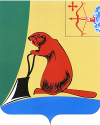 ПРОЕКТАДМИНИСТРАЦИЯ ТУЖИНСКОГО МУНИЦИПАЛЬНОГО РАЙОНАКИРОВСКОЙ ОБЛАСТИПОСТАНОВЛЕНИЕОб утверждении административного регламента предоставления муниципальной услуги «Выдача разрешений на ввод объекта в эксплуатацию на территории муниципального образования Тужинский муниципальный район»В соответствии с Федеральным законом от 27.07.2010 № 210-ФЗ «Об организации предоставления государственных и муниципальных услуг», постановлением администрации Тужинского муниципального района от 17.02.2011 № 53 «Об административных регламентах предоставления муниципальных услуг» администрация Тужинского муниципального района ПОСТАНОВЛЯЕТ:1. Утвердить административный регламент предоставления муниципальной услуги «Выдача  разрешений на ввод объекта в эксплуатацию на территории муниципального образования Тужинский муниципальный район» (далее — административный регламент) согласно приложению.2. Признать утратившими силу постановление администрации Тужинского муниципального района от 18.03.2015  №1193. Разместить административный регламент на официальном сайте администрации Тужинского муниципального района, в сети Интернет и на Едином портале государственных и муниципальных услуг (www.gosuslugi.ru).4. Настоящее постановление вступает в силу с момента опубликования в Бюллетене муниципальных нормативных правовых актов органов местного самоуправления Тужинского муниципального района Кировской области.5. Контроль за соблюдением административного регламента возложить на отдел по жизнеобеспечению администрации Тужинского муниципального района.УТВЕРЖДЕНпостановлением администрации ___________________________от __________ № ___________Административный регламентпредоставления муниципальной услуги«Выдача разрешения на ввод объекта в эксплуатацию на территории муниципального образования Тужинский муниципальный район»1. Общие положения1.1. Предмет регулирования регламентаАдминистративный регламент предоставления муниципальной услуги «Выдача разрешения на ввод объекта в эксплуатацию на территории муниципального образования» (далее – Административный регламент) определяет круг заявителей, стандарт предоставления муниципальной услуги, состав, последовательность и сроки выполнения административных процедур, требования к порядку их выполнения, в том числе особенности выполнения административных процедур в электронной форме и особенности выполнения административных процедур в многофункциональных центрах, формы контроля за исполнением Административного регламента, досудебный (внесудебный) порядок обжалования решений и действий (бездействия) органа, предоставляющего муниципальную услугу, должностного лица органа, предоставляющего муниципальную услугу, либо муниципального служащего при осуществлении полномочий по предоставлению муниципальной услуги.Основные понятия в настоящем Административном регламенте используются в том же значении, в котором они приведены в Федеральном законе от 27.07.2010 № 210-ФЗ «Об организации предоставления государственных и муниципальных услуг» и иных нормативных правовых актах Российской Федерации и Кировской области.1.2. Круг заявителей Заявителями при предоставлении муниципальной услуги являются застройщики (за исключением государственных органов и их территориальных органов, органов государственных внебюджетных фондов и их территориальных органов, органов местного самоуправления) либо их уполномоченные представители, обратившиеся с запросом о предоставлении муниципальной услуги, выраженным в письменной или электронной форме (далее – заявлением).1.3.	Требования к порядку информирования о предоставлении муниципальной услуги1.3.1. Порядок получения информации по вопросам предоставления муниципальной услуги.Информацию о месте нахождения и графике работы, справочных и контактных телефонах, адресах электронной почты, официальном сайте органа, предоставляющего муниципальную услугу, способах получения информации, о многофункциональном центре предоставления государственных и муниципальных услуг (при его наличии) (далее – многофункциональный центр), а также о порядке предоставления муниципальной услуги можно получить:на официальном сайте администрации Тужинского муниципального района в информационно-телекоммуникационной сети "Интернет" (далее – сеть Интернет);в информационной системе «Портал государственных и муниципальных услуг (функций) Кировской области» (далее – Региональный портал);в федеральной государственной информационной системе «Единый портал государственных и муниципальных услуг (функций)» (далее – Единый портал);на информационных стендах в местах предоставления муниципальной услуги;по телефону;при личном обращении заявителя;при обращении в письменной форме, в форме электронного документа.1.3.2. Справочная информация о предоставлении муниципальной услуги:адрес местонахождения органа, предоставляющего муниципальную услугу: 612200,Кировская область, ул.Горького, дом 5,кабинет19;режим работы: понедельник, среда, четверг - с 8 .00 до 17 .00 ч;пятница - с 8.00  до 16 .00 ч;суббота, воскресенье-выходной день;обеденный перерыв - с 12 .00 до 13.00 чтелефон:88334021762;электронная почта: admintuzha@mail.ru;официальный сайт в сети Интернет: tuzha.ru   раздел “Муниципальные услуги»	1.3.3. При личном обращении заявителя, а также обращении в письменной (электронной) форме специалист, ответственный за предоставление муниципальной услуги, предоставляет заявителю подробную информацию о порядке предоставления муниципальной услуги. 1.3.4. Заявитель имеет право на получение сведений о ходе исполнения муниципальной услуги при помощи телефона или посредством личного посещения в дни и часы работы органа, предоставляющего муниципальную услугу.1.3.5. Для получения сведений о ходе исполнения муниципальной услуги заявителем указываются (называются) дата и (или) регистрационный номер заявления. Заявителю предоставляются сведения о том, на каком этапе (в процессе выполнения какой административной процедуры) исполнения муниципальной услуги находится представленное им заявление.В случае подачи заявления в форме электронного документа с использованием Единого портала или Регионального портала, информирование о ходе предоставления муниципальной услуги осуществляется путем отображения актуальной информации о текущем состоянии (статусе) оказания муниципальной услуги в "Личном кабинете пользователя".1.3.6. Информация о порядке предоставления муниципальной услуги предоставляется бесплатно.2. Стандарт предоставления муниципальной услуги2.1. Наименование муниципальной услугиНаименование муниципальной услуги: «Выдача разрешения на ввод объекта в эксплуатацию на территории муниципального образования Тужинский  муниципальный район».2.2.	Наименование органа, предоставляющего муниципальную услугуМуниципальная услуга предоставляется администрацией Тужинского  муниципального района  (далее – администрация).2.3. Результат предоставления муниципальной услуги Результатом предоставления муниципальной услуги является:выдача разрешения на ввод объекта в эксплуатацию;отказ в предоставлении муниципальной услуги.2.4. Срок предоставления муниципальной услугиМаксимальный срок предоставления муниципальной услуги – 10 дней со дня получения заявления о выдаче разрешения на ввод объекта в эксплуатацию. Максимальный срок предоставления муниципальной услуги в электронном виде – 8 дней со дня получения заявления о выдаче разрешения на ввод объекта в эксплуатацию.2.5.	Перечень нормативных правовых актов, регулирующих предоставление муниципальной услуги, с указанием их реквизитов и источников официального опубликованияПредоставление муниципальной услуги осуществляется в соответствии со следующими нормативными правовыми актами: Федеральным законом от 06.10.2003 № 131-ФЗ "Об общих принципах организации местного самоуправления в Российской Федерации" ("Собрание законодательства РФ", 06.10.2003, № 40, ст. 3822);Градостроительным кодексом Российской Федерации от 29.12.2004 № 190-ФЗ ("Российская газета", N 290, 30.12.2004, "Собрание законодательства РФ", 03.01.2005, N 1 (часть 1), ст. 16, "Парламентская газета", N 5-6, 14.01.2005); Федеральным законом от 27.07.2010 № 210-ФЗ "Об организации предоставления государственных и муниципальных услуг" (Собрание законодательства Российской Федерации, 2010, № 31, ст. 4179; 2011, № 15, ст. 2038; N 27, ст. 3873, ст. 3880; № 29, ст. 4291; № 30, ст. 4587);Федеральным законом от 06.04.2011 № 63-ФЗ "Об электронной подписи" ("Парламентская газета", № 17, 08-14.04.2011, "Российская газета", № 75, 08.04.2011, "Собрание законодательства РФ", 11.04.2011, № 15, ст. 2036);Постановлением Правительства Российской Федерации от 07.07.2011 № 553 «О порядке оформления и предоставления заявлений и иных документов, необходимых для представления государственных и (или) муниципальных услуг, в форме электронных документов» ("Собрание законодательства РФ", 18.07.2011, N 29, ст. 4479);Постановлением Правительства РФ от 25.06.2012 № 634 «О видах электронной подписи, использование которых допускается при обращении за получением государственных и муниципальных услуг» ("Российская газета",    N 148, 02.07.2012, "Собрание законодательства РФ", 02.07.2012, N 27,           ст. 3744);Постановлением Правительства РФ от 25.08.2012 № 852 «Об утверждении Правил использования усиленной квалифицированной электронной подписи при обращении за получением государственных и муниципальных услуг и о внесении изменения в Правила разработки и утверждения административных регламентов предоставления государственных услуг» ("Российская газета", N 200, 31.08.2012, "Собрание законодательства РФ", 03.09.2012, N 36, ст. 4903);Постановлением Правительства РФ от 25.01.2013 № 33 «Об использовании простой электронной подписи при оказании государственных и муниципальных услуг» ("Собрание законодательства РФ", 04.02.2013, N 5, ст. 377);Постановлением Правительства Российской Федерации от 01.03.2013 N 175 "Об установлении документа, необходимого для получения разрешения на ввод объекта в эксплуатацию" ("Собрание законодательства РФ", 04.03.2013, N 9, ст. 968, Официальный интернет-портал правовой информации http://www.pravo.gov.ru, 07.03.2013);Приказом Минстроя России от 19.02.2015 N 117/пр "Об утверждении формы разрешения на строительство и формы разрешения на ввод объекта в эксплуатацию" (Зарегистрировано в Минюсте России 09.04.2015 N 36782, данный документ вступает в силу с даты вступления в силу постановления Правительства Российской Федерации о признании утратившим силу Постановления Правительства РФ от 24.11.2005 N 698 "О форме разрешения на строительство и форме разрешения на ввод объекта в эксплуатацию". Официальный интернет-портал правовой информации http://www.pravo.gov.ru, 13.04.2015);Уставом муниципального образования _Тужинский муниципальный район; Соглашением с органами местного самоуправления поселений, входящих в состав муниципального района о передаче органа местного самоуправления муниципального района полномочий по выдаче разрешения на строительство объекта капитального строительства на территории входящих в его состав поселений (в случае выдачи администрацией муниципального района разрешений на строительство объектов капитального строительства, расположенных на территории входящих в его состав поселений); настоящим Административным регламентом. 2.6.	Перечень документов, необходимых для предоставления муниципальной услуги2.6.1. Для представления муниципальной услуги по выдаче разрешения на ввод объекта в эксплуатацию необходимы следующие документы:2.6.1.1. Заявление о выдаче разрешения на ввод объекта в эксплуатацию (приложение N 1 к настоящему Административному регламенту).2.6.1.2. Правоустанавливающие документы на земельный участок.2.6.1.3. Градостроительный план земельного участка или в случае строительства, реконструкции линейного объекта проект планировки территории и проект межевания территории. 2.6.1.4. Разрешение на строительство.2.6.1.5. Акт приемки объекта капитального строительства (в случае осуществления строительства, реконструкции на основании договора).2.6.1.6. Документ, подтверждающий соответствие построенного, реконструированного объекта капитального строительства требованиям технических регламентов и подписанный лицом, осуществляющим строительство.2.6.1.7. Технический план объекта капитального строительства, подготовленный в соответствии с требованиями статьи 41 Федерального закона от 24.07.2007 № 221-ФЗ "О государственном кадастре недвижимости".2.6.1.8. Документ, подтверждающий соответствие параметров построенного, реконструированного объекта капитального строительства проектной документации, в том числе требованиям энергетической эффективности и требованиям оснащенности объекта капитального строительства приборами учета используемых энергетических ресурсов, и подписанный лицом, осуществляющим строительство (лицом, осуществляющим строительство, и застройщиком или техническим заказчиком в случае осуществления строительства, реконструкции на основании договора, а также лицом, осуществляющим строительный контроль, в случае осуществления строительного контроля на основании договора), за исключением случаев осуществления строительства, реконструкции объектов индивидуального жилищного строительства.2.6.1.9. Документы, подтверждающие соответствие построенного, реконструированного объекта капитального строительства техническим условиям и подписанные представителями организаций, осуществляющих эксплуатацию сетей инженерно-технического обеспечения (при их наличии).2.6.1.10. Схема, отображающая расположение построенного, реконструированного объекта капитального строительства, расположение сетей инженерно-технического обеспечения в границах земельного участка и планировочную организацию земельного участка и подписанная лицом, осуществляющим строительство (лицом, осуществляющим строительство, и застройщиком или техническим заказчиком в случае осуществления строительства, реконструкции на основании договора), за исключением случаев строительства, реконструкции линейного объекта.2.6.1.11. Заключение органа государственного строительного надзора (в случае, если предусмотрено осуществление государственного строительного надзора) о соответствии построенного, реконструированного объекта капитального строительства требованиям технических регламентов и проектной документации, в том числе требованиям энергетической эффективности и требованиям оснащенности объекта капитального строительства приборами учета используемых энергетических ресурсов, заключение федерального государственного экологического надзора в случаях, предусмотренных частью 7 статьи 54 Градостроительного кодекса Российской Федерации.2.6.1.12. Документ, подтверждающий заключение договора обязательного страхования гражданской ответственности владельца опасного объекта, за причинение вреда в результате аварии на опасном объекте, в соответствии с законодательством Российской Федерации об обязательном страховании гражданской ответственности владельца опасного объекта за причинение вреда в результате аварии на опасном объекте.2.6.1.13. Акт приемки выполненных работ по сохранению объекта культурного наследия, утвержденный соответствующим органом охраны объектов культурного наследия, определенным Федеральным законом от 25 июня 2002 года N 73-ФЗ "Об объектах культурного наследия (памятниках истории и культуры) народов Российской Федерации", при проведении реставрации, консервации, ремонта этого объекта и его приспособления для современного использования.2.6.2. Документы, указанные в пунктах 2.6.1.2, 2.6.1.5 – 2.6.1.10, 2.6.1.12 настоящего Административного регламента, заявитель должен предоставить самостоятельно, если указанные документы (их копии или сведения, содержащиеся в них) отсутствуют в распоряжении органов государственной власти, органов местного самоуправления либо подведомственных государственным органам или органам местного самоуправления организаций.Если документы, указанные в настоящем пункте, находятся в распоряжении органов государственной власти, органов местного самоуправления либо подведомственных государственным органам или органам местного самоуправления организаций, такие документы запрашиваются администрацией, в органах и организациях, в распоряжении которых находятся указанные документы, если заявитель не представил указанные документы самостоятельно.2.6.3. Документы (их копии или сведения, содержащиеся в них), указанные в пунктах 2.6.1.2 – 2.6.1.4, 2.6.1.11 настоящего Административного регламента, запрашиваются администрацией в рамках межведомственного информационного взаимодействия в государственных органах, органах местного самоуправления и подведомственных государственным органам или органам местного самоуправления организациях, в распоряжении которых находятся указанные документы, если заявитель не представил указанные документы самостоятельно.2.6.4. Документы, необходимые для предоставления муниципальной услуги, могут быть направлены в форме электронных документов, в том числе с использованием Единого портала или Регионального портала. В этом случае документы подписываются электронной подписью в соответствии с законодательством Российской Федерации, 2.6.5. При предоставлении муниципальной услуги администрация не вправе требовать от заявителя:1) представления документов и информации или осуществления действий, представление или осуществление которых не предусмотрено нормативными правовыми актами, регулирующими отношения, возникающие в связи с предоставлением муниципальных услуг;2) представления документов и информации, в том числе подтверждающих внесение заявителем платы за предоставление муниципальных услуг, которые находятся в распоряжении органов, предоставляющих муниципальные услуги, иных государственных органов, органов местного самоуправления либо подведомственных государственным органам или органам местного самоуправления организаций, участвующих в предоставлении предусмотренных частью 1 статьи 7 Федерального закона от 27.07.2010 №210-ФЗ «Об организации предоставления государственных и муниципальных услуг» муниципальных услуг, в соответствии с нормативными правовыми актами Российской Федерации, нормативными правовыми актами субъектов Российской Федерации, муниципальными правовыми актами, за исключением документов, включенных в определенный частью 6 статьи 7 Федерального закона от 27.07.2010 №210-ФЗ «Об организации предоставления государственных и муниципальных услуг» перечень документов. Заявитель вправе представить указанные документы и информацию в органы, предоставляющие муниципальные услуги, по собственной инициативе;3) осуществления действий, в том числе согласований, необходимых для получения муниципальных услуг и связанных с обращением в иные государственные органы, органы местного самоуправления, организации, за исключением получения услуг и получения документов и информации, предоставляемых в результате предоставления таких услуг, включенных в перечни, указанные в части 1 статьи 9 Федерального закона от 27.07.2010 №210-ФЗ «Об организации предоставления государственных и муниципальных услуг».»2.7.	Перечень оснований для отказа в приеме документовОснований для отказа в приеме документов, необходимых для предоставления муниципальной услуги нет.2.8.	Перечень оснований для отказа в предоставлении муниципальной услугиОснованиями для отказа в предоставлении муниципальной услуги являются: отсутствие документов, указанных в пункте 2.6 настоящего Административного регламента;несоответствие объекта капитального строительства требованиям градостроительного плана земельного участка или в случае строительства, реконструкции, капитального ремонта линейного объекта требованиям проекта планировки территории и проекта межевания территории;несоответствие объекта капитального строительства требованиям, установленным в разрешении на строительство;несоответствие параметров построенного, реконструированного объекта капитального строительства проектной документации (данное основание не применяется в отношении объектов индивидуального жилищного строительства).2.9.	Перечень услуг, которые являются необходимыми и обязательными для предоставления муниципальной услуги, в том числе сведения о документе (документах), выдаваемом (выдаваемых) организациями, участвующими в предоставлении муниципальной услугиУслуги, которые являются необходимыми и обязательными для предоставления муниципальной услуги:Проведение кадастровых работ в целях выдачи технического плана.2.10.	Порядок, размер и основания взимания платы за предоставление услуг, которые являются необходимыми и обязательными для предоставления муниципальной услугиПорядок, размер и основания взимания платы за предоставление услуг, которые являются необходимыми и обязательными для предоставления муниципальных услуг определены  организацией  предоставляющей услуги по проведению кадастровых работ в целях выдачи технического плана..2.11.	Размер платы, взимаемой за предоставление муниципальной услугиПредоставление муниципальной услуги осуществляется на бесплатной основе.2.12.	Срок ожидания в очереди при подаче документов для предоставления муниципальной услуги и при получении результата предоставления такой услугиВремя ожидания на прием к специалисту при подаче документов для предоставления муниципальной услуги и при получении результата предоставления муниципальной услуги не должно превышать 15 минут.2.13. Срок и порядок регистрации запроса о предоставлении муниципальной услугиЗаявление, представленное в письменной форме, при личном обращении регистрируется в установленном порядке, в день обращения заявителя в течение одного дня.Заявление, поступившее посредством электронной связи, в том числе через официальный сайт администрации, Единый портал или Региональный портал, подлежит обязательной регистрации в течение одного дня. 2.14. Требования к помещениям предоставления муниципальной услуги2.14.1. Помещения для предоставления муниципальной услуги оснащаются местами для ожидания, информирования, заполнения заявлений и иных документов, приема заявителей.2.14.2. Места для заполнения заявлений и иных документов оборудуются стульями, столами (стойками), бланками заявлений, письменными принадлежностями.2.14.3. Места для информирования должны быть оборудованы информационными стендами, содержащими следующую информацию: график работы (часы приема), контактные телефоны (телефон для справок), адрес официального сайта администрации в сети Интернет, адреса электронной почты;перечень, формы документов для заполнения, образцы заполнения документов, бланки для заполнения;основания для отказа в предоставлении муниципальной услуги;порядок обжалования решений, действий (бездействия) администрации, ее должностных лиц, либо муниципальных служащих;перечень нормативных правовых актов, регулирующих предоставление муниципальной услуги.2.14.4. Кабинеты приема заявителей должны быть оборудованы информационными табличками с указанием:номера кабинета;фамилии, имени и отчества специалиста, осуществляющего прием заявителей;дней и часов приема, времени перерыва на обед.2.14.5. Каждое рабочее место специалиста должно быть оборудовано персональным компьютером с возможностью доступа к необходимым информационным базам данных и печатающим устройством (принтером).2.15. Показатели доступности и качества муниципальной услуги2.15.1. Показателем доступности муниципальной услуги является:транспортная доступность к местам предоставления муниципальной услуги;наличие различных каналов получения информации о порядке получения муниципальной услуги и ходе ее предоставления;обеспечение для заявителя возможности подать заявление о предоставлении муниципальной услуги в форме электронного документа, в том числе с использованием Единого портала, Регионального портала;2.15.2. Показателями качества муниципальной услуги являются:соблюдение срока предоставления муниципальной услуги;отсутствие поданных в установленном порядке или признанных обоснованными жалоб на решения или действия (бездействие) администрации, ее должностных лиц, либо муниципальных служащих, принятые или осуществленные при предоставлении муниципальной услуги;2.15.3. Показатели доступности и качества муниципальной услуги определяются также количеством взаимодействия заявителя с должностными лицами Администрации при предоставлении муниципальной услуги. Взаимодействие заявителя с указанными лицами осуществляется два раза – при представлении заявления и документов, необходимых для предоставления муниципальной услуги (в случае непосредственного обращения в Администрацию), а также при получении результата предоставления муниципальной услуги. 2.16. Требования, учитывающие особенности предоставления муниципальной услуги в электронной форме и многофункциональном центре2.16.1. Особенности предоставления муниципальной услуги в электронной форме:получение информации о предоставляемой муниципальной услуге в сети Интернет, в том числе на официальном сайте администрации, на Едином портале, Региональном портале.получение и копирование формы заявления, необходимой для получения муниципальной услуги в электронной форме в сети Интернет, в том числе на официальном сайте администрации, на Едином портале, Региональном портале;представление заявления в электронной форме с использованием сети Интернет, в том числе Единого портала, Регионального портала через «Личный кабинет пользователя»;осуществление с использованием Единого портала, Регионального портала мониторинга хода предоставления муниципальной услуги через «Личный кабинет пользователя»;получение результатов предоставления муниципальной услуги в электронном виде на Едином портале, Региональном портале через «Личный кабинет пользователя», если это не запрещено федеральным законом.2.16.2. В случае обращения заявителя в многофункциональный центр (при его наличии), документы на предоставление муниципальной услуги направляются в администрацию в порядке, предусмотренном соглашением, заключенным между многофункциональным центром и администрацией.3.	Состав, последовательность и сроки выполнения административных процедур, требования к порядку их выполнения, в том числе особенности выполнения административных процедур в электронной форме, а также особенности выполнения административных процедур в многофункциональных центрах3.1.	Описание последовательности действий при предоставлении муниципальной услугиПредоставление муниципальной услуги включает в себя следующие административные процедуры:прием и регистрация документов;формирование и направление межведомственных запросов;рассмотрение поступивших документов, проведение осмотра объекта капитального строительства;принятие решения администрацией о результате оказания муниципальной услуги.Блок–схема последовательности действий по предоставлению муниципальной услуги приведена в приложении N 2 к настоящему Административному регламенту.3.2	Описание последовательности действий при приеме и регистрации документовЗаявители для получения разрешения на ввод объекта в эксплуатацию подают (направляют) документы непосредственно в администрацию либо через многофункциональный центр (при его наличии).Основанием для начала административной процедуры является поступление в администрацию документов, указанных в пункте 2.6 настоящего Административного регламента.Специалист, ответственный за прием и регистрацию документов:регистрирует в установленном порядке поступившие документы;3.3.1. Основанием для начала административной процедуры является получение должностным лицом отдела жизнеобеспечения, ответственным за предоставление муниципальной услуги, зарегистрированного заявления (запроса,  письменного  обращения) о предоставлении муниципальной услуги с поручением главы администрации муниципального образования для исполнения.3.3.2. Должностное лицо отдела  жизнеобеспечения, ответственное за предоставление муниципальной услуги, проводит проверку заявления (запроса,  письменного  обращения) и документов на наличие оснований для отказа в предоставлении муниципальной услуги, указанных в пункте 2.8 настоящего Административного регламента в течение восьми дней с момента поступления заявления.3.3.3. В случае наличия оснований для отказа в предоставлении муниципальной услуги должностное лицо отдела жизнеобеспечения, ответственное за предоставление муниципальной услуги, в течение восьми рабочих дней с момента поступления заявления готовит проект уведомления об отказе в предоставлении муниципальной услуги в двух экземплярах (согласно приложению №4), обеспечивает их подписание главой  администрации, регистрирует их в системе электронного документооборота и направляет заявителю способом, указанным в заявлении. Второй экземпляр проекта уведомления об отказе остается в отделе жизнеобеспечения и подшивается в дело.3.3.4. В случае отсутствия оснований для отказа в предоставлении муниципальной услуги, указанных в пункте 2.8 настоящего Административного регламента, должностное лицо отдела жизнеобеспечения, ответственное за предоставление муниципальной услуги, готовит проект разрешения на ввод объекта в эксплуатацию в 2 экземплярах и направляет для подписания главе администрации муниципального образования в течение десяти рабочих дней с момента поступления заявления. Проект разрешения на ввод объекта в эксплуатацию должен содержать  сведения об объекте капитального строительства в объеме, необходимом для осуществления государственного кадастрового учета. Состав таких сведений должен соответствовать установленным в соответствии с  Федеральном законом от 24 июля 2007 года №221-ФЗ « О государственном кадастре недвижимости»,требованиях к составу сведений в графической и текстовой частях  технического плана.3.3.5. Должностное лицо отдела жизнеобеспечения, ответственное за предоставление муниципальной услуги, получив подписанные проекты разрешения на ввод объекта в эксплуатацию, регистрирует их в журнале учета документооборота и направляет его заявителю способом, указанным в заявлении, в срок не превышающий 10 дней с момента поступления заявления.3.3.6. Результатом административной процедуры является выдача разрешения на ввод объекта в эксплуатацию в 2 экземплярах.В случае представления документов через многофункциональный центр (при его наличии) уведомление об отказе в приеме документов может быть выдано (направлено) заявителю через многофункциональный центр.Результатом выполнения административной процедуры будет являться:регистрация поступивших документов; направление документов на рассмотрение специалистом, ответственным за предоставление муниципальной услуги либо направление заявителю уведомления об отказе в предоставлении муниципальной услуги.Максимальный срок выполнения действий не может превышать _8дней.3.3.	Описание последовательности действий при формировании и направлении межведомственных запросовВ случае если заявителем самостоятельно не были представлены документы, указанные в пункте 2.6.3 настоящего Административного регламента, специалист, ответственный за предоставление муниципальной услуги, формирует и направляет межведомственные запросы в соответствующие государственные органы, органы местного самоуправления, а также подведомственные таким органам организации, для получения необходимых документов (сведений, содержащихся в них).Если документы, указанные в пункте 2.6.2 настоящего Административного регламента, находятся в распоряжении органов государственной власти, органов местного самоуправления либо подведомственных таким органам организациях, такие документы запрашиваются в органах и организациях, в распоряжении которых находятся указанные документы, если заявитель не представил указанные документы самостоятельно.Неполучение (несвоевременное получение) запрошенных документов (сведений, содержащихся в них) не может являться основанием для отказа в выдаче разрешения на ввод объекта в эксплуатацию.Результатами выполнения административной процедуры будет являться поступление запрошенных документов (сведений, содержащихся в них) в распоряжение администрации, либо информации об отсутствии запрошенных документов в распоряжении государственных органов, органов местного самоуправления, а также в подведомственных таким органам организациях.Максимальный срок выполнения действий не может превышать 8 дней.3.4.	Описание последовательности действий при рассмотрении поступивших документов, проведении осмотра объекта капитального строительстваПоступившие и зарегистрированные в установленном порядке документы рассматривает специалист, ответственный за предоставление муниципальной услуги.Специалист, ответственный за предоставление муниципальной услуги:проводит проверку правильности оформления документов и устанавливает наличие основания для отказа в предоставлении муниципальной услуги, предусмотренного абзацем 3 пункта 2.8 настоящего Административного регламента;в случае наличия указанного основания оформляет уведомление об отказе в предоставлении муниципальной услуги (приложение N 4 к настоящему Административному регламенту);в случае отсутствия указанного основания осуществляет осмотр объекта капитального строительства.В ходе осмотра построенного, реконструированного объекта капитального строительства осуществляется проверка соответствия такого объекта требованиям, установленным в разрешении на строительство, градостроительном плане земельного участка или в случае строительства, реконструкции линейного объекта проекте планировки территории и проекте межевания территории, а также требованиям проектной документации, в том числе требованиям энергетической эффективности и требованиям оснащенности объекта капитального строительства приборами учета используемых энергетических ресурсов, за исключением случаев осуществления строительства, реконструкции объекта индивидуального жилищного строительства. В случае если при строительстве, реконструкции объекта капитального строительства осуществляется государственный строительный надзор, осмотр такого объекта не проводится.По результатам проверки наличия и правильности оформления документов, осмотра объекта капитального строительства специалист, ответственный за предоставление муниципальной услуги:устанавливает наличие оснований, указанных в абзацах 3 – 6 пункта 2.8 настоящего Административного регламента;в случае наличия указанных оснований оформляет уведомление об отказе в предоставлении муниципальной услуги;в случае отсутствия таких оснований оформляет разрешение на ввод объекта в эксплуатацию.Результатом выполнения административной процедуры является оформление разрешения на ввод объекта в эксплуатацию либо уведомления об отказе в предоставлении муниципальной услуги.Максимальный срок выполнения действий не может превышать 8 дней. .3.5.	Описание последовательности действий при принятии решения администрацией о результате оказания муниципальной услугиНа основании проведенных административных процедур администрация принимает одно из следующих решений:о выдаче заявителю разрешения на ввод объекта в эксплуатацию;об отказе в предоставлении муниципальной услуги и направлении заявителю уведомления об отказе в предоставлении муниципальной услуги.В случае невыполнения заявителем требований, предусмотренных частью 18 статьи 51 Градостроительного кодекса Российской Федерации, разрешение на ввод объекта в эксплуатацию выдается только после передачи безвозмездно в администрацию, выдавшую разрешение на строительство, сведений о площади, о высоте и количестве этажей планируемого объекта капитального строительства, о сетях инженерно-технического обеспечения, одного экземпляра копии результатов инженерных изысканий и по одному экземпляру копий разделов проектной документации, предусмотренных пунктами 2, 8 – 10 и 11.1 части 12 статьи 48 Градостроительного кодекса Российской Федерации, или одного экземпляра копии схемы планировочной организации земельного участка с обозначением места размещения объекта индивидуального жилищного строительства.Разрешение на ввод объекта в эксплуатацию (за исключением линейного объекта) выдается заявителю в случае, если в администрацию, выдавшую разрешение на строительство, передана безвозмездно копия схемы, отображающей расположение построенного, реконструированного объекта капитального строительства, расположение сетей инженерно-технического обеспечения в границах земельного участка и планировочную организацию земельного участка, для размещения такой копии в информационной системе обеспечения градостроительной деятельности.В случае представления документов через многофункциональный центр (при его наличии) разрешение на ввод объекта в эксплуатацию либо уведомление об отказе в предоставлении муниципальной услуги могут быть выданы (направлены) через многофункциональный центр.Результатами выполнения административной процедуры являются:выдача (направление) заявителю разрешения на ввод объекта в эксплуатацию;выдача (направление) заявителю уведомления об отказе в предоставлении муниципальной услуги.Максимальный срок выполнения действий не может превышать 8 дней.4. Формы контроля за исполнением административного                     регламента4.1. Контроль за исполнением положений настоящего Административного регламента осуществляется главой администрации или уполномоченными им должностными лицами.Перечень уполномоченных должностных лиц, осуществляющих контроль, и периодичность осуществления контроля устанавливается распоряжением администрации.Глава администрации, а также уполномоченное им должностное лицо, осуществляя контроль, вправе:контролировать соблюдение порядка и условий предоставления муниципальной услуги;в случае выявления нарушений требований настоящего Административного регламента требовать устранения таких нарушений, давать письменные предписания, обязательные для исполнения;назначать ответственных специалистов администрации для постоянного наблюдения за предоставлением муниципальной услуги;запрашивать и получать необходимые документы и другую информацию, связанные с осуществлением муниципальной услуги, на основании письменных и устных заявлений физических и юридических лиц, вышестоящих органов власти и контролирующих организаций в сроки, установленные в заявлении или законодательством Российской Федерации.Плановые и внеплановые проверки полноты и качества предоставления муниципальной услуги осуществляются главой администрации, а также уполномоченными им должностными лицами в соответствии с распоряжением администрации, но не реже 1 раза в 3 года.4.2. Ответственность специалистов закрепляется в их должностных регламентах (инструкциях).4.3. Физические и юридические лица могут принимать участие в электронных опросах, форумах и анкетировании по вопросам удовлетворенности полнотой и качеством предоставления муниципальной услуги, соблюдения положений настоящего Административного регламента.5. Досудебный (внесудебный) порядок обжалования решений и действий (бездействия) органа, предоставляющего муниципальную услугу, должностного лица органа, предоставляющего муниципальную услугу, либо муниципального служащего5.1. В соответствии со статьями 11.1, 11.2 Федерального закона от 27.07.2010 N 210-ФЗ "Об организации предоставления государственных и муниципальных услуг" заявитель вправе обжаловать решение и (или) действие (бездействие) органа, предоставляющего муниципальную услугу, должностных лиц, ответственных за осуществление административных процедур при предоставлении муниципальной услуги, либо муниципальных служащих.5.2. Заявитель может обратиться с жалобой, в том числе в случае:нарушения срока регистрации запроса заявителя о предоставлении муниципальной услуги;нарушения срока предоставления муниципальной услуги;требования представления заявителем документов, не предусмотренных нормативными правовыми актами Российской Федерации для предоставления муниципальной услуги;отказа в приеме документов, представление которых предусмотрено нормативными правовыми актами Российской Федерации для предоставления муниципальной услуги;отказа в предоставлении муниципальной услуги, если основания отказа не предусмотрены нормативными правовыми актами Российской Федерации;требования внесения заявителем при предоставлении муниципальной услуги платы, не предусмотренной нормативными правовыми актами Российской Федерации;отказа органа, предоставляющего муниципальную услугу, его должностного лица в исправлении допущенных опечаток и ошибок в выданных в результате предоставления муниципальной услуги документах либо нарушения установленного срока таких исправлений.5.3. Жалоба подается в орган, предоставляющий муниципальную услугу.5.4. В органе, предоставляющем муниципальную услугу, определяются уполномоченные должностные лица, которые обеспечивают:прием и регистрацию жалоб в соответствии с требованиями настоящего Административного регламента;рассмотрение жалоб.5.5. Жалоба подается в орган, предоставляющий муниципальную услугу, в письменной форме на бумажном носителе, в том числе при личном приеме заявителя, или в электронном виде.5.6. Жалоба должна содержать:наименование органа, предоставляющего муниципальную услугу, сведения о должностном лице органа, предоставляющего муниципальную услугу либо муниципального служащего Кировской области, решения и действия (бездействие) которых обжалуются;фамилию, имя, отчество (последнее - при наличии), сведения о месте жительства заявителя - физического лица либо наименование, сведения о месте нахождения заявителя - юридического лица, а также номер (номера) контактного телефона, адрес (адреса) электронной почты (при наличии) и почтовый адрес, по которым должен быть направлен ответ заявителю;сведения об обжалуемых решениях и действиях (бездействии) органа, предоставляющего муниципальную услугу, его должностного лица либо муниципального служащего Кировской области;доводы, на основании которых заявитель не согласен с решением и действиями (бездействием) органа, предоставляющего муниципальную услугу, его должностного лица либо муниципального служащего Кировской области. Заявителем могут быть представлены документы (при наличии), подтверждающие доводы заявителя, либо их копии.5.7. В случае если жалоба подается через представителя заявителя, также представляется документ, подтверждающий полномочия на осуществление действий от имени заявителя. В качестве документа, подтверждающего полномочия на осуществление действий от имени заявителя, может быть представлена:оформленная в соответствии с законодательством Российской Федерации доверенность (для физических лиц);оформленная в соответствии с законодательством Российской Федерации доверенность, заверенная печатью заявителя и подписанная руководителем заявителя или уполномоченным этим руководителем лицом (для юридических лиц);копия решения о назначении или об избрании либо приказа о назначении физического лица на должность, в соответствии с которым такое физическое лицо обладает правом действовать от имени заявителя без доверенности.5.8. Прием жалоб в письменной форме осуществляется органом, предоставляющим муниципальную услугу, в месте предоставления муниципальной услуги (в месте, где заявитель подавал запрос на получение муниципальной услуги, нарушение порядка предоставления которой обжалуется, либо в месте, где заявителем получен результат указанной муниципальной услуги).5.9. Время приема жалоб совпадает со временем предоставления муниципальной услуги.5.10. В случае подачи жалобы при личном приеме заявитель представляет документ, удостоверяющий его личность, в соответствии с законодательством Российской Федерации.5.11. Жалоба в письменной форме может быть также направлена по почте.5.12. В электронном виде жалоба может быть подана заявителем посредством:сети Интернет, включая официальный сайт органа, предоставляющего муниципальную услугу;федеральной государственной информационной системы "Единый портал государственных и муниципальных услуг (функций)" (далее - Единый портал);информационной системы "Портал государственных и муниципальных услуг Кировской области".5.13. При подаче жалобы в электронном виде документы, указанные в пункте 5.7 настоящего Административного регламента, могут быть представлены в форме электронных документов, подписанных электронной подписью, вид которой предусмотрен законодательством Российской Федерации, при этом документ, удостоверяющий личность заявителя, не требуется.5.14. Жалоба может быть подана заявителем через многофункциональный центр предоставления государственных и муниципальных услуг, являющийся филиалом (структурным подразделением) Кировского областного государственного автономного учреждения "Многофункциональный центр предоставления государственных и муниципальных услуг".При поступлении жалобы многофункциональный центр предоставления государственных и муниципальных услуг, являющийся филиалом (структурным подразделением) Кировского областного государственного автономного учреждения "Многофункциональный центр предоставления государственных и муниципальных услуг", обеспечивает ее передачу в орган, предоставляющий муниципальную услугу не позднее следующего рабочего дня со дня поступления жалобы.5.15. Ответ по результатам рассмотрения жалобы подписывается уполномоченным на рассмотрение жалоб должностным лицом органа, предоставляющего муниципальную услугу.5.16. Жалоба, поступившая в орган, предоставляющий муниципальную услугу, подлежит рассмотрению должностным лицом, наделенным полномочиями по рассмотрению жалоб, в течение пятнадцати рабочих дней со дня ее регистрации.5.17. В случае обжалования отказа органа, предоставляющего муниципальную услугу, его должностного лица в приеме документов у заявителя либо в исправлении допущенных опечаток и ошибок или в случае обжалования заявителем нарушения установленного срока таких исправлений жалоба рассматривается в течение пяти рабочих дней со дня ее регистрации.5.18. Приостановление рассмотрения жалобы не допускается.5.19. По результатам рассмотрения жалобы в соответствии с частью 7 статьи 11.2 Федерального закона от 27.07.2010 N 210-ФЗ "Об организации предоставления государственных и муниципальных услуг" орган, предоставляющий муниципальную услугу, принимает решение об удовлетворении жалобы либо об отказе в ее удовлетворении.При удовлетворении жалобы уполномоченный на ее рассмотрение орган принимает исчерпывающие меры по устранению выявленных нарушений, в том числе по выдаче заявителю результата муниципальной услуги, не позднее пяти рабочих дней со дня принятия решения, если иное не установлено законодательством Российской Федерации.5.20. Ответ по результатам рассмотрения жалобы направляется заявителю не позднее дня, следующего за днем принятия решения, в письменной форме.По желанию заявителя ответ по результатам рассмотрения жалобы может быть представлен не позднее дня, следующего за днем принятия решения, в форме электронного документа, подписанного электронной подписью департамента, вид которой установлен законодательством Российской Федерации.5.21. Заявитель вправе обжаловать принятое по жалобе решение органа, предоставляющего муниципальную услугу, вышестоящему органу (при его наличии) или в судебном порядке в соответствии с законодательством Российской Федерации.5.22. Заявитель вправе ознакомиться с документами и материалами, необходимыми для обоснования и рассмотрения жалобы, если это не затрагивает права, свободы и законные интересы других лиц и если в указанных документах и материалах не содержатся сведения, составляющие государственную или иную охраняемую федеральным законом тайну. Копии указанных документов и материалов могут быть направлены заявителю по его письменному ходатайству.5.23. Информация о порядке подачи и рассмотрения жалобы размещается на Едином портале или Региональном портале, а также может быть сообщена заявителю при личном обращении, с использованием почтовой, телефонной связи, посредством электронной почты.".5.24. В случае установления в ходе или по результатам рассмотрения жалобы признаков состава административного правонарушения, предусмотренного статьей 5.63 Кодекса Российской Федерации об административных правонарушениях, или признаков состава преступления должностное лицо, уполномоченное на рассмотрение жалоб, незамедлительно направляет соответствующие материалы в органы прокуратуры.В случае установления в ходе или по результатам рассмотрения жалобы признаков состава административного правонарушения, предусмотренного статьей 7.2.1 Закона Кировской области от 04.12.2007 N 200-ЗО "Об административной ответственности в Кировской области", должностное лицо, уполномоченное на рассмотрение жалоб, незамедлительно направляет соответствующие материалы в уполномоченный орган исполнительной власти Кировской области в сфере развития и использования информационных технологий в государственном управлении.5.25. В случае если в жалобе не указаны фамилия гражданина, подавшего жалобу, или почтовый адрес, по которому должен быть направлен ответ, ответ на жалобу не дается.В случае если в жалобе содержатся нецензурные либо оскорбительные выражения, угрозы жизни, здоровью и имуществу должностного лица, а также членов его семьи, уполномоченный на рассмотрение жалобы орган вправе оставить жалобу без ответа по существу и сообщить заявителю о недопустимости злоупотребления правом.В случае если текст жалобы не поддается прочтению, ответ на жалобу не дается и она не подлежит направлению в уполномоченный на ее рассмотрение орган, о чем в течение семи дней со дня регистрации жалобы сообщается заявителю, подавшему жалобу, если фамилия заявителя и почтовый адрес поддаются прочтению._____________Приложение № 1к административному регламенту                                     В администрацию муниципального                                    образования ____________________________                                    (должность, Ф.И.О. руководителя органа)                                    _______________________________________                                    от ____________________________________                                           (ФИО заявителя; наименование                                    _______________________________________                                           организации, должность                                             руководителя, ИНН)                                    Почтовый индекс, адрес ________________                                    _______________________________________                                    телефон _______________________________Адрес электронной почты ___________________________________                                 ЗАЯВЛЕНИЕо выдаче разрешения на ввод объекта в эксплуатациюПрошу выдать разрешение на ввод объекта в эксплуатацию____________________________________________________________________________________________________             (наименование объекта капитального строительства в соответствии с утвержденной застройщиком или заказчиком проектной документацией; кадастровый номер объекта указывается в отношении учтенного в государственном кадастре недвижимости реконструируемого объекта)_____________________________________________________________________________Адрес (местоположение) объекта: _____________________________________________                                      (Указывается адрес объекта капитального строительства, а при наличии - адрес объекта капитального строительства в соответствии с государственным адресным реестром с указанием реквизитов документов о присвоении, об изменении адреса; для линейных объектов - указывается описание местоположения в виде наименований субъекта Российской Федерации и муниципального образования)__________________________________________________________________________________________________________________________________________________________Кадастровый номер земельного участка (земельных участков), на котором (которых), над или под которым (которыми) расположено здание, сооружение_______________________________________________________________________________________________________________________________________________________________Строительный адрес___________________________________________________________(Указывается только в отношении объектов капитального строительства, разрешение на строительство которых выдано до вступления в силу постановления Правительства Российской Федерации от 19.11.2014 N 1221 "Об утверждении Правил присвоения, изменения и аннулирования адресов")__________________________________________________________________________________________________________________________________________________________Сведения об объекте капитального строительства (в отношении линейных объектов допускается заполнение не всех граф раздела:Реквизиты технического плана (технических планов)_________________________________________________________________________________________________________(дата подготовки технического плана; фамилия, имя, отчество (при наличии) кадастрового инженера, его подготовившего; номер, дата выдачи квалификационного аттестата кадастрового инженера, орган исполнительной власти субъектов Российской Федерации, выдавший квалификационный аттестат, дата внесения сведений о кадастровом инженере в государственный реестр кадастровых инженеров. В случае принятия решения о вводе в эксплуатацию нескольких зданий, сооружений приводятся сведения обо всех технических планах созданных зданий, сооружений)    К настоящему заявлению прилагаются: ______________________________________________________________________________________________________________    (документы в соответствии со статьей 55 Градостроительного кодекса___________________________________________________________________________                           Российской Федерации)___________________________________________________________________________"____"______________20____г.                                          Подпись заявителя____________Приложение N 2к административному регламенту Блок-схема последовательности административных процедур при предоставлении муниципальной услуги «Выдача разрешения на ввод объекта в эксплуатацию на территории муниципального образования Тужинский муниципальный район»Приложение N 3к административному регламентуУведомление об отказе в приеме документов при предоставлении муниципальной услугиНастоящим уведомляем Вас о том, что документы, представленные для получения муниципальной услуги «Выдача разрешения на ввод объекта в эксплуатацию на территории муниципального образования Тужинский муниципальный район», не могут быть приняты по следующим основаниям: В случае устранения вышеуказанных оснований Вы имеете право повторно обратиться для получения муниципальной услуги.В случае не согласия с принятым решением Вы имеете право на обжалование такого решения в досудебном (внесудебном) порядке, а также в судебном порядке в соответствии с законодательством Российской Федерации.Специалист, ответственныйза прием и регистрациюдокументов                      	_______________		___________________					           (подпись)			   (И.О. Фамилия)Приложение N 4к административному регламентуУведомление об отказев предоставлении муниципальной услугиНастоящим уведомляем Вас о том, что муниципальная услуга «Выдача разрешения на ввод объекта в эксплуатацию на территории муниципального образования Тужинский муниципальный район», не может быть предоставлена по следующим основаниям: В случае не согласия с результатом оказания услуги Вы имеете право на обжалование принятого решения в досудебном (внесудебном) порядке, а также в судебном порядке в соответствии с законодательством Российской Федерации.Глава администрации		_______________		___________________					           (подпись)			   (И.О. Фамилия)____________№пгт Тужапгт Тужапгт ТужаГлава администрации Тужинского муниципального районаЕ.В. ВидякинаНаименование показателяЕдиница измеренияПо проектуФактически1. Общие показатели вводимого в эксплуатацию объекта1. Общие показатели вводимого в эксплуатацию объекта1. Общие показатели вводимого в эксплуатацию объекта1. Общие показатели вводимого в эксплуатацию объектаСтроительный объем - всегокуб. мв том числе надземной частикуб. мОбщая площадькв. мПлощадь нежилых помещенийкв. мПлощадь встроенно-пристроенных помещенийкв. мКоличество зданий, сооружений (Количество вводимых в соответствии с решением в эксплуатацию зданий, сооружений, должно соответствовать количеству технических планов, сведения о которых приведены в строке "Реквизиты технического плана (технических планов)")шт.2. Объекты непроизводственного назначения2. Объекты непроизводственного назначения2. Объекты непроизводственного назначения2. Объекты непроизводственного назначения2.1. Нежилые объекты (объекты здравоохранения, образования, культуры, отдыха, спорта и т.д.)2.1. Нежилые объекты (объекты здравоохранения, образования, культуры, отдыха, спорта и т.д.)2.1. Нежилые объекты (объекты здравоохранения, образования, культуры, отдыха, спорта и т.д.)2.1. Нежилые объекты (объекты здравоохранения, образования, культуры, отдыха, спорта и т.д.)Количество местКоличество помещенийВместимостьКоличество этажейв том числе подземныхСети и системы инженерно-технического обеспеченияЛифтышт.Эскалаторышт.Инвалидные подъемникишт.Инвалидные подъемникишт.Материалы фундаментовМатериалы стенМатериалы перекрытийМатериалы кровлиИные показатели (указываются дополнительные характеристики объекта капитального строительства необходимые для осуществления государственного кадастрового учета)2.2. Объекты жилищного фонда2.2. Объекты жилищного фонда2.2. Объекты жилищного фонда2.2. Объекты жилищного фондаОбщая площадь жилых помещений (за исключением балконов, лоджий, веранд и террас)кв. мОбщая площадь нежилых помещений, в том числе площадь общего имущества в многоквартирном домекв. мКоличество этажейшт.в том числе подземныхшт.Количество секцийсекцийКоличество квартир/общая площадь, всегов том числе:шт./кв. м1-комнатныешт./кв. м2-комнатныешт./кв. м3-комнатныешт./кв. м4-комнатныешт./кв. мболее чем 4-комнатныешт./кв. мОбщая площадь жилых помещений (с учетом балконов, лоджий, веранд и террас)кв. мСети и системы инженерно-технического обеспеченияЛифтышт.Эскалаторышт.Инвалидные подъемникишт.Материалы фундаментовМатериалы стенМатериалы перекрытийМатериалы кровлиИные показатели (указываются дополнительные характеристики объекта капитального строительства необходимые для осуществления государственного кадастрового учета)3. Объекты производственного назначения3. Объекты производственного назначения3. Объекты производственного назначения3. Объекты производственного назначенияНаименование объекта капитального строительства в соответствии с проектной документацией:Наименование объекта капитального строительства в соответствии с проектной документацией:Наименование объекта капитального строительства в соответствии с проектной документацией:Наименование объекта капитального строительства в соответствии с проектной документацией:Тип объектаМощностьПроизводительностьСети и системы инженерно-технического обеспеченияЛифтышт.Эскалаторышт.Инвалидные подъемникишт.Материалы фундаментовМатериалы стенМатериалы перекрытийМатериалы кровлиИные показатели (указываются дополнительные характеристики объекта капитального строительства необходимые для осуществления государственного кадастрового учета)4. Линейные объекты4. Линейные объекты4. Линейные объекты4. Линейные объектыКатегория (класс)ПротяженностьМощность (пропускная способность, грузооборот, интенсивность движения)Диаметры и количество трубопроводов, характеристики материалов трубТип (КЛ, ВЛ, КВЛ), уровень напряжения линий электропередачиПеречень конструктивных элементов, оказывающих влияние на безопасностьИные показатели (указываются дополнительные характеристики объекта капитального строительства необходимые для осуществления государственного кадастрового учета)5. Соответствие требованиям энергетической эффективности и требованиям оснащенности приборами учета используемых энергетических ресурсов (в отношении линейных объектов допускается заполнение не всех граф раздела)5. Соответствие требованиям энергетической эффективности и требованиям оснащенности приборами учета используемых энергетических ресурсов (в отношении линейных объектов допускается заполнение не всех граф раздела)5. Соответствие требованиям энергетической эффективности и требованиям оснащенности приборами учета используемых энергетических ресурсов (в отношении линейных объектов допускается заполнение не всех граф раздела)5. Соответствие требованиям энергетической эффективности и требованиям оснащенности приборами учета используемых энергетических ресурсов (в отношении линейных объектов допускается заполнение не всех граф раздела)Класс энергоэффективности зданияУдельный расход тепловой энергии на 1 кв. м площадикВт * ч/м2Материалы утепления наружных ограждающих конструкцийЗаполнение световых проемовИсходящий штамп________________________________Ф.И.О. гражданина, наименование юр. лицаИсходящий штамп________________________________Ф.И.О. гражданина, наименование юр. лица